ZRA Annual Conference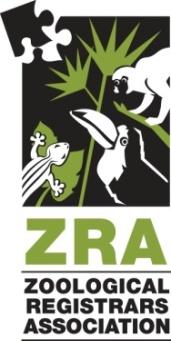 Institutional Sponsorship Response FormName:	      __________________			                Title:   _______________________   Company:  ____________________    Address: ______________________    Phone:      __________________			                Email:  _______________________    Yes, I/my company would like to be a sponsor at the Zoological Registrars Association (ZRA) Conference at the level below:☐ Gold Level -- $1,500☐ Ice Breaker 	☐ Zoo Day☐ Z-CAP Session  	☐ Silver Level -- $1,000		Please recognize me/my company at:	☐ Zoo Day Dinner Event☐ Conference Lunch☐ Bronze Level -- $500  		Please recognize me/my company at:	☐ Session Break ☐ Pre-Conference Tour  ☐ Post-Conference Tour	☐ General Sponsor -- $      As confirmation of your company's participation please mail this form with payment to: 	Potawatomi Zoo	Attn:  Anna Pelc, Curator of Records	500 S. Greenlawn Ave.	South Bend, IN 46615Approval Signature: 								Date: 			(see reverse for payment information)Payment Information  	    ☐ Payment is enclosed:  make checks payable to:   Potawatomi Zoo    ☐ Payment will be made with credit card; I will contact Anna Pelc at Potawatomi Zoo     ☐ I will send my contribution by 1 August 2023.For more information about Annual Conference sponsorships, please contact:Shelly RoachZRA Annual Conference Committee ChairmanRegistrar, Columbus Zoo & Aquariumshelly.roach@columbuszoo.org614-645-3429 	 